                        Volunteer Role Description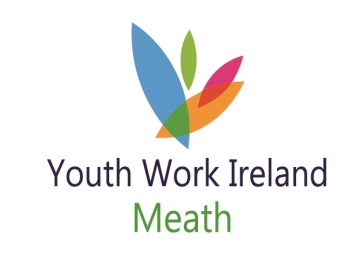 As a volunteer you will be offered the opportunity to take part in a variety of activities and services of Youth Work Ireland Meath.The main activities of your role will depend on the volunteer position you apply for:Other roles may be identified by the volunteer whereby the volunteer recognises a specific skill or knowledge they have and are willing to contribute to the development of Youth Work Ireland Meath or their local Youth Club.We endeavour to facilitate all types of volunteers who have a specific skill and want to contribute for a specific timeframe.PositionNature of workSkills requiredTime CommitmentBoard Member/DirectorAttend monthly meetingsAccountabilityGovernanceFundraisingKnowledge of Youth Service, policies and proceduresVolunteer backgroundSpecific skill 6 meetings (12hrs)TrainingAvailable for support activitiesYouth Club LeaderWork directly with young peopleParticipate in trainingWork as part of teamSupport young peopleFundraisingCommittee involvementAs per individual Youth Club needsCreativeAbility to work with othersInterest in youth activitiesPatienceListening/Communication2-3 hrs club nightTrainingAvailable for support activitiesYoung VolunteerWork within Youth ClubParticipate in trainingWork as part of teamSupport young peopleFundraisingYouth Forum involvementAssist with specific programmes and eventsCreativeAbility to work with othersInterest in youth activitiesPatienceListening/Communication2-3 hrs club nightTrainingAvailable for support activitiesHelpersAssist with specific programmes and events eg Youth Participation Day, Inter-Club activitiesKnowledge of programme or eventPatienceSupport staff & leadersShort-termTraining